Пояснительная запискаРабочая программа по математике для 10-11 классов составлена на основе авторских программ А.Г. Мордковича (Алгебра. – М.: Мнемозина, 2011 г.) и Л.С. Атанасяна (Геометрия. – М.: Просвещение, 2013г.).Нормативные документы, обеспечивающие реализацию программыФедеральный закон Российской Федерации «Об образовании в Российской Федерации» (от 29.12.2012 № 273-ФЗ).Программа курса алгебры и начал анализа для 11 классов общеобразовательных учреждений / А.Г. Мордковича (Алгебра. – М.: Мнемозина, 2011 гПрограмма курса геометрии для 10-11 класса. Л.С. Атанасян, В.Ф.Бутузов, С.Б.Кадомцев и др. - М.:Просвещение, 2013г.).ПРИКАЗ МИНИСТЕРСТВА ПРОСВЕЩЕНИЯ РОССИЙСКОЙ ФЕДЕРАЦИИ (МИНПРОСВЕЩЕНИЯ РОССИИ) от 28 декабря 2018 г. № 345  «О федеральном перечне учебников, рекомендуемых к использованию при реализации имеющих государственную аккредитацию образовательных программ начального общего, основного общего, среднего общего образования»Учебный план МАОУ «СОШ №10» г. Кунгура   на 2020-2021 учебный год.            Рабочая программа в 11 классе рассчитана на 136 часов алгебры и начал анализа и 68 часов геометрии. В учебном плане для изучения математики отводится 6 часов в неделю, из которых предусмотрено 4 часа в неделю на изучение курса алгебры и начал анализа и 2 часа на изучение геометрии. На контрольные работы отводится 15 часов. Рабочая программа полностью соответствует авторским программам.Содержание рабочей программы направлено на освоение учащимися знаний, умений и навыков на базовом и профильном уровне, что соответствует образовательной программе МАОУ «СОШ № 10». Она включает в себя все темы, предусмотренные федеральным компонентом государственного образовательного стандарта основного общего образования по математике и авторским программам учебного курса для обучения математики А.Г. Мордковича и Л.С. Атанасяна.	Преобладающими формами текущего контроля выступают письменный опрос (самостоятельные и контрольные работы) и устный (собеседование). 	Изучение математики в старшей школе на базовом и профильном уровне направлено на достижение следующих целей:•	формирование представлений об идеях и методах математики; о математике как универсальном языке науки, средстве моделирования явлений и процессов; •	овладение устным и письменным математическим языком, математическими знаниями и умениями, необходимыми для изучения школьных естественно-научных дисциплин, для продолжения образования и освоения избранной специальности на современном уровне;•	развитие логического мышления, алгоритмической культуры, пространственного воображения, развитие математического мышления и интуиции, творческих способностей на уровне, необходимом для продолжения образования и для самостоятельной деятельности в области математики и ее приложений в будущей профессиональной деятельности;•	воспитание средствами математики культуры личности: знакомство с историей развития математики, эволюцией математических идей, понимание значимости математики для общественного прогресса.	Основные задачи учебного курса:•	Формирование устойчивого интереса к предметам естественно-математического цикла.•	Развитие исследовательской культуры и навыков работы по самообразованию.УЧЕБНО-ТЕМАТИЧЕСКИЙ ПЛАН11 классСодержание тем учебного курса11 классАлгебра и начала анализаАЛГЕБРАСтепени и корни. Степенные функцииПонятие корня n-й степени из действительного числа. Функции , их свойства и графики. Свойства корня n-й степени. Преобразование выражений, содержащих радикалы. Обобщение понятия о показателе степени. Степенные функции, их свойства и графики.Показательная и логарифмическая функцииПоказательная функция, ее свойства и график. Показательные уравнения. Показательные неравенства.Понятие логарифма. Функция у = logax, ее свойства и график. Свойства логарифмов. Логарифмические уравнения. Логарифмические неравенства. Переход к новому основанию логарифма. Дифференцирование показательной и логарифмической функций.ПроизводнаяОпределение числовой последовательности и способы ее задания. Свойства числовых последовательностей.Определение предела последовательности. Свойства сходящихся последовательностей. Вычисление пределов последовательностей. Сумма бесконечной геометрической прогрессии.Предел функции на бесконечности. Предел функции в точке. Приращение аргумента. Приращение функции.Задачи, приводящие к понятию производной. Определение производной. Алгоритм отыскания производной. Формулы дифференцирования. Правила дифференцирования. Дифференцирование функции у = f(kx+ т).Уравнение касательной к графику функции. Алгоритм составления уравнения касательной к графику функции у = f(x).Дифференцирование показательной и логарифмической функций.Применение производной для исследования функций на монотонность и экстремумы. Построение графиков функций. Применение производной для отыскания наибольших и наименьших значений величин.Обобщающее повторение Первообразная и интегралПервообразная. Правила отыскания первообразных. Таблица основных неопределенных интегралов.Задачи, приводящие к понятию определенного интеграла. Понятие определенного интеграла. Формула Ньютона — Лейбница. Вычисление площадей плоских фигур с помощью определенного интеграла.Элементы математической статистики, комбинаторики и теории вероятностей Статистическая обработка данных. Простейшие вероятностные задачи. Сочетания и размещения. Формула бинома Ньютона. Случайные события и их вероятности.Уравнения и неравества. Системы уравнений я неравенствРавносильность уравнений. Общие методы решения уравнений: замена уравнения h(f(x))=h(g(x)) уравнением f(x)=g(x), разложение на множители, введение новой переменной, функционально-графический метод.Решение неравенств с одной переменной. Равносильность неравенств, системы и совокупности неравенств, иррациональные неравенства, неравенства с модулями.Системы уравнений. Уравнения и неравенства с параметрами.Обобщающее повторениеГЕОМЕТРИЯКоординаты и векторыДекартовы координаты в пространстве. Формула расстояния между двумя точками. Уравнения сферы и плоскости. Векторы. Модуль вектора. Равенство векторов. Сложение векторов и умножение вектора на число. Угол между векторами. Координаты вектора. Скалярное произведение векторов. Коллинеарные векторы. Разложение вектора по двум неколлинеарным векторам. Компланарные векторы. Разложение по трем некомпланарным векторам.Тела и поверхности вращенияЦилиндр и конус. Усеченный конус. Основание, высота, боковая поверхность, образующая, развертка. Осевые сечения и сечения, параллельные основанию. Шар и сфера, их сечения. Касательная плоскость к сфере. Сфера, вписанная в многогранник, сфера, описанная около многогранника.Объемы тел и площади их поверхностейПонятие об объеме тела. Отношение объемов подобных тел. Формулы объема куба, параллелепипеда, призмы, цилиндра. Формулы объема пирамиды и конуса. Формулы площади поверхности цилиндра и конуса. Формулы объема шара и площади сферы.Обобщающее повторение Требования к уровню подготовки	В результате изучения математики на базовом уровне ученик должен:знать/понимать:значение математической науки для решения задач, возникающих в теории и практике; широту и в то же время ограниченность применения математических методов к анализу и исследованию процессов и явлений в природе и обществе;значение практики и вопросов, возникающих в самой математике для формирования и развития математической науки; историю развития понятия числа, создания математического анализа, возникновения и развития геометрии;универсальный характер законов логики математических рассуждений, их применимость во всех областях человеческой деятельности;вероятностный характер различных процессов окружающего мира.Алгебрауметь: выполнять арифметические действия, сочетая устные и письменные приемы, применение вычислительных устройств; находить значения корня натуральной степени, степени с рациональным показателем, логарифма, используя при необходимости вычислительные устройства; пользоваться оценкой и прикидкой при практических расчетах;проводить по известным формулам и правилам преобразования буквенных выражений, включающих степени, радикалы, логарифмы и тригонометрические функции;вычислять значения числовых и буквенных выражений, осуществляя необходимые подстановки и преобразования;использовать приобретенные знания и умения в практической деятельности и повседневной жизни: для практических расчетов по формулам, включая формулы, содержащие степени, радикалы, логарифмы и тригонометрические функции, используя при необходимости справочные материалы и простейшие вычислительные устройства.Функции и графикиуметь:определять значение функции по значению аргумента при различных способах задания функции; строить графики изученных функций;описывать по графику и в простейших случаях по формуле2 поведение и свойства функций, находить по графику функции наибольшие и наименьшие значения;решать уравнения, простейшие системы уравнений, используя свойства функций и их графиков;использовать приобретенные знания и умения в практической деятельности и повседневной жизни: для описания с помощью функций различных зависимостей, представления их графически, интерпретации графиков.Начала математического анализауметь:вычислять производные и первообразные элементарных функций, используя справочные материалы; исследовать в простейших случаях функции на монотонность, находить наибольшие и наименьшие значения функций, строить графики многочленов и простейших рациональных функций с использованием аппарата математического анализа;вычислять в простейших случаях площади с использованием первообразной; использовать приобретенные знания и умения в практической деятельности и повседневной жизни: для решения прикладных задач, в том числе социально-экономических и физических, на наибольшие и наименьшие значения, на нахождение скорости и ускорения.Уравнения и неравенствауметь:решать рациональные, показательные и логарифмические уравнения и неравенства, простейшие иррациональные и тригонометрические уравнения, их системы;составлять уравнения и неравенства по условию задачи;использовать для приближенного решения уравнений и неравенств графический метод;изображать на координатной плоскости множества решений простейших уравнений и их систем;использовать приобретенные знания и умения в практической деятельности и повседневной жизни: для построения и исследования простейших математических моделей.Элементы комбинаторики, статистики и теории вероятностейуметь:решать простейшие комбинаторные задачи методом перебора, а также с использованием известных формул;вычислять в простейших случаях вероятности событий на основе подсчета числа исходов;использовать приобретенные знания и умения в практической деятельности и повседневной жизни:для анализа реальных числовых данных, представленных в виде диаграмм, графиков;анализа информации статистического характера.Геометрияуметь:распознавать на чертежах и моделях пространственные формы; соотносить трехмерные объекты с их описаниями, изображениями;описывать взаимное расположение прямых и плоскостей в пространстве, аргументировать свои суждения об этом расположении;анализировать в простейших случаях взаимное расположение объектов в пространстве;изображать основные многогранники и круглые тела; выполнять чертежи по условиям задач;строить простейшие сечения куба, призмы, пирамиды; 	решать планиметрические и простейшие стереометрические задачи на нахождение геометрических величин (длин, углов, площадей, объемов);использовать при решении стереометрических задач планиметрические факты и методы;проводить доказательные рассуждения в ходе решения задач;использовать приобретенные знания и умения в практической деятельности и повседневной жизни:для исследования (моделирования) несложных практических ситуаций на основе изученных формул и свойств фигур;вычисления объемов и площадей поверхностей пространственных тел при решении практических задач, используя при необходимости справочники и вычислительные устройства.Геометрия	В результате изучения курса учащиеся должны: 	знать:основные понятия и определения геометрических фигур по программе;формулировки аксиом стереометрии, основных теорем и их следствий;возможности геометрии в описании свойств реальных предметов и их взаимного расположения;роль аксиоматики в геометрии;	уметь:соотносить плоские геометрические фигуры и трехмерные объекты с их описаниями, чертежами, изображениями; различать и анализировать взаимное расположение фигур;изображать геометрические фигуры и тела, выполнять чертеж по условию задачи;решать геометрические задачи, опираясь на изученные свойства планиметрических и стереометрических фигур и отношений между ними, применяя алгебраический и тригонометрический аппарат;проводить доказательные рассуждения при решении задач, доказывать основные теоремы курса;вычислять линейные элементы и углы в пространственных конфигурациях, площади поверхностей пространственных тел и их простейших комбинаций;строить сечения многогранников; 	использовать приобретенные знания и умения в практической деятельности и повседневной жизни для:исследования (моделирования) несложных практических ситуаций на основе изученных формул и свойств фигур;вычисления длин и площадей реальных объектов при решении практических задач, используя при необходимости справочники и вычислительные устройства.Критерии и нормы оценки знаний обучающихсяОценивание устных ответов по математике«5» ставится ученику, если он:а) дает правильные ответы на все поставленные вопросы, обнаруживает осознанное усвоение правил, умеет самостоятельно использовать изученные математические понятия;б) производит вычисления, правильно обнаруживая при этом знание изученных свойств действий;в) умеет самостоятельно решить задачу и объяснить ход решения;г) правильно выполняет работы по измерению и черчению;д) узнает, правильно называет знакомые геометрические фигуры и их элементы;е) умеет самостоятельно выполнять простейшие упражнения, связанные с использованием буквенной символики.«4» ставится ученику в том случае, если ответ его в основном соответствует требованиям, установленным для оценки «5», но:а) при ответе ученик допускает отдельные неточности в формулировках или при обосновании выполняемых действий;б) допускает в отдельных случаях негрубые ошибки;в) при решении задач дает недостаточно точные объяснения хода решения, пояснения результатов выполняемых действий;г) допускает единичные недочеты при выполнении измерений и черчения.«3» ставится ученику, если он:а) при решении большинства (из нескольких предложенных) примеров получает правильный ответ, даже если ученик не умеет объяснить используемый прием вычисления или допускает в вычислениях ошибки, но исправляет их с помощью учителя;б) при решении задачи или объяснении хода решения задачи допускает ошибки, но с помощью учителя справляется с решением.«2» ставится ученику, если он обнаруживает незнание большей части программного материала, не справляется с решением задач и вычислениями даже при помощи учителя.Критерии оценок письменных работ«5» - все выполнено верно, не более одного недочета;«4» - не выполнена 1/5 часть задания;«3» - не выполнена 1/4 часть задания;«2» - не выполнена 1/2 часть задания.УЧЕБНО-МЕТОДИЧЕСКИЙ КОМПЛЕКС(учебные пособия, дидактический материал, дидактические тетради и т.д.)ПЕРЕЧЕНЬ КОНТРОЛЬНЫХ РАБОТ11 классКалендарно-поурочное планирование 11класс.№ раздела / темыНаименование разделов и темКоличество часовКоличество часов№ раздела / темыНаименование разделов и темВсегоКонтрольные занятияАлгебра и начала анализа1Повторение. Степени и корни. Степенные функции312Показательные и логарифмические функции2933Производная3324Первообразная и интеграл915Уравнения и неравенства. Системы уравнений и неравенств1816Элементы математической статистики, комбинаторики и теории вероятности1217Обобщающее повторение алгебры и начала анализа281 Геометрия1Повторение курса геометрии 10 класса52Векторы в пространстве713Метод координат в пространстве1314Цилиндр, конус и шар1915Объемы тел2326Повторение курса стереометрии5Всего20415ФИО автораНазваниеИздательствоГод изданияМордкович А.Г.Алгебра и начала анализа. 10-11 классы.Мнемозина2011Гаврилова Н.Ф.Рабочие программы по геометрии. 7-11 классыВАКО2013А. Г. МордковичАлгебра и начала математического анализа. 10-11 классы: Учебник для учащихся общеобразовательных учреждений  Ч.1Мнемозина2013А. Г. МордковичАлгебра и начала математического анализа. 10-11 классы: Задачник для учащихся общеобразовательных учреждений  Ч.2Мнемозина2013Л. С. Атанасян, В. Ф. Бутузов, С. Б. Кадомцев и др.Геометрия: Учеб. для 10-11 кл. общеобразовательных. учрежденийПросвещение2013Александрова Л.А.Алгебра и начала математического анализа.11 класс. Самостоятельные работы.Мнемозина2014Глизбург В.И.Алгебра и начала математического анализа.11 класс. Контрольные работы.Мнемозина2015Рурукин А.Н., Масленникова И.А., Мишина Т.Г.Поурочные разработки по алгебре и началам математического анализа. 11 классВАКО2014В.А. ЯровенкоПоурочные разработки по геометрии. 11 классВАКО2014А.Л. Семенов, И.В. Ященко и т.д.ЕГЭ 2015. Математика. 30 вариантов типовых тестовых заданийЭкзамен2020-2021Соболь Б.В., Виноградова И.Ю., Рашидова Е.В.Пособие для подготовки к ЕГЭ по математикеФеникс2003Роганин А.Н.Математика в схемах и таблицах Эксмо2012Е.А. Бунемович, В.А. БулычевВероятность и статистика. 5-9 кл.: пособие для общеобразовательных. учрежденийДрофа2005№ п/пТемаКоличество часовДата проведенияДата проведения№ п/пТемаКоличество часовПлан Факт1Диагностическая контрольная работа12Контрольная работа №1 по теме: «Показательные уравнения и неравенства»13Контрольная работа №2 по теме: «Логарифмические уравнения»14Контрольная работа №3 по теме: «Логарифмические неравенства» 15Контрольная работа №4 по теме: «Векторы в пространстве»16Контрольная работа №5 по теме: «Координаты точки и координаты вектора»17Контрольная работа №6 по теме: «Метод координат в пространстве»18Контрольная работа №7 по теме: «Цилиндр, конус и шар»19Контрольная работа № 8 по теме:«Производная»1 Контрольная работа № 9 по теме:«Применение производной»110Контрольная работа № 10 по теме: «Первообразная и интеграл»111Контрольная работа №11 «Элементы математической статистики, комбинаторики и теории вероятности»112Контрольная работа №12 по теме: «Объемы тел»113Контрольная работа №13 по теме: «Объем шара и площадь сферы»114Контрольная работа №14 по теме: «Уравнения и неравенства»115Итоговая контрольная работа (№ 15)1Итого 15№ урокаТема урока№ урока по темеОсновные понятия урокаВиды контроляДата проведения по плану Дата проведения по плану Дата проведения по фактуДомашнее заданиеПервое полугодие – 96 часовПервое полугодие – 96 часовПервое полугодие – 96 часовПервое полугодие – 96 часовПервое полугодие – 96 часовПервое полугодие – 96 часовПервое полугодие – 96 часовПервое полугодие – 96 часовПервое полугодие – 96 часовПовторение – 8 часовПовторение – 8 часовПовторение – 8 часовПовторение – 8 часовПовторение – 8 часовПовторение – 8 часовПовторение – 8 часовПовторение – 8 часовПовторение – 8 часов1Обобщающее повторение курса 10 класса. Свойства корня n-ой степени1 Свойства корня n-ой степениФронтальный опрос. Работа у доски Тематический тест Выполнить тест2Обобщающее повторение курса 10 класса. Обобщение понятия о показателе степени2Работа у доски. Тематический тестВыполнить тест3Обобщающее повторение курса 10 класса. Степенные функции, их свойства и графики3Фронтальный опрос. Работа у доскиВыполнить тест4Решение задач по теме  «Призма», «Пирамида», «Усеченная пирамида»4Фронтальный опрос. Работа у доскиП. 345Обобщающий урок по теме «Многогранники»5Решение задачП. 30-376Симметрия в пространстве. Понятие правильного многогранника. Элементы симметрии правильных многогранников6Правильный многогранник, пять видов правильных многогранниковФронтальный опрос. Работа у доскиП. 35-377Обобщающий урок по теме «Многогранники»7ЗачетП. 30-378Диагностическая контрольная работа8Показательная и логарифмическая функция - 28 часовПоказательная и логарифмическая функция - 28 часовПоказательная и логарифмическая функция - 28 часовПоказательная и логарифмическая функция - 28 часовПоказательная и логарифмическая функция - 28 часовПоказательная и логарифмическая функция - 28 часовПоказательная и логарифмическая функция - 28 часовПоказательная и логарифмическая функция - 28 часовПоказательная и логарифмическая функция - 28 часов9Показательная функция, её свойства и графики1Показательная функция, её свойства и графики, экспонентаФронтальный опрос. Работа у доски§3310Показательная функция, её свойства и графики2Фронтальный опрос. Работа у доски§3311Показательная функция, её свойства и графики3Фронтальный опрос. Работа у доски.Самостоятельная работа§3412Показательные уравнения и неравенства4Показательные уравнения и неравенства, способы их решенияРабота у доски§4013Показательные уравнения и неравенства5Фронтальный опрос.Работа у доски§4014Показательные уравнения и неравенства6Фронтальный опрос.Работа у доски§4015Показательные уравнения и неравенства7Тематический тест§4016Контрольная работа № 1 по теме: «Показательные уравнения и неравенства»8Контрольная работа17Понятие логарифма9Понятие логарифма, логарифмированиеРабота у доски§4118Понятие логарифма10Понятие логарифма, логарифмированиеРабота у доски21.09.201621.09.2016§4119Логарифмическая функция, её свойства и график11Логарифмическая функция, её свойства и графикФронтальный опрос. Работа у доски23.09.201623.09.2016§4220Логарифмическая функция, её свойства и график12Фронтальный опрос. Работа у доски§4221Логарифмическая функция, её свойства и график13Логарифмическая криваяСамостоятельная работа§4222Свойства логарифмов14Свойства логарифмовФронтальный опрос. Работа у доски§4323Свойства логарифмов15Работа у доски§4324Свойства логарифмов16Логарифмирование, потенцированиеРабота у доски§4325Логарифмические уравнения17Логарифмические уравнения, способы их решенияРабота у доски§4426Логарифмические уравнения18Самостоятельная работа§4427Логарифмические уравнения19Работа у доски§4428Логарифмические неравенства20Логарифмические неравенстваФронтальный опрос. Работа у доски§4529Логарифмические неравенства21Логарифмические неравенства, способы их решенияРабота у доски§4530Логарифмические неравенства22Работа у доски§4531Переход к новому основанию логарифма23 Переход к новому основанию логарифмаФронтальный опрос. Работа у доски§4632Переход к новому основанию логарифма24Самостоятельная работа§4633Контрольная работа № 2 по теме: «Логарифмические уравнения и неравенства»25Контрольная работа34Урок обобщения и систематизации знаний по теме «Показательная и логарифмическая функции»26Индивидуальная работа35Зачет по теме «Логарифмы»27зачет36Зачет по теме «Логарифмы»28Индивидуальная работаВекторы – 7 часовВекторы – 7 часовВекторы – 7 часовВекторы – 7 часовВекторы – 7 часовВекторы – 7 часовВекторы – 7 часовВекторы – 7 часовВекторы – 7 часов37Понятие вектора. Равенство векторов1Вектор в пространстве, нулевой вектор, длина ненулевого вектораФронтальный опрос. Работа у доскиП. 38-3938Сложение и вычитание векторов. Сумма нескольких векторов2Правила сложения векторов в пространствеФронтальный опрос. Работа у доскиП. 40-4139Умножение вектора на число3Правило умножения вектора на числоФронтальный опрос. Работа у доскиП. 4240Компланарные векторы. Правило параллелепипеда4Компланарные векторы. Правило параллелепипедаЗачетП. 43-4441Разложение вектора по трем некопланарным векторам5Разложение вектора по трем некопланарным векторамРабота у доскиП. 4542Обобщающий урок по теме «Векторы в пространстве»6Работа у доскиП. 4543Контрольная работа № 3 по теме: «Векторы в пространстве»7Контрольная работаМетод координат в пространстве -13 часовМетод координат в пространстве -13 часовМетод координат в пространстве -13 часовМетод координат в пространстве -13 часовМетод координат в пространстве -13 часовМетод координат в пространстве -13 часовМетод координат в пространстве -13 часовМетод координат в пространстве -13 часовМетод координат в пространстве -13 часов44Координаты вектора1Координаты вектора, разложение вектора по координатным векторамРабота у доскиП. 4745Координаты вектора2Решение задач на разложение вектора по координатным векторамСамостоятельная работаП. 4746Простейшие задачи в координатах3Координаты середины отрезка, вычисление длины вектора по его координатам, расстояние между двумя точкамиРабота у доскиП. 4947Простейшие задачи в координатах4Координаты середины отрезка, вычисление длины вектора по его координатам, расстояние между двумя точкамиРабота у доскиП. 4948Контрольная работа № 4  по теме: «Координаты точки и координаты вектора»5Координаты середины отрезка, вычисление длины вектора по его координатам, расстояние между двумя точкамиКонтрольная работаКонтрольная работа №2 по теме: «Координаты точки и координаты вектора»Контрольная работа №2 по теме: «Координаты точки и координаты вектора»149Угол между векторами6Угол между векторами, находжение угла между векторами по координатамФронтальный опрос. Работа у доскиУгол между векторамиУгол между векторами1Угол между векторами, находжение угла между векторами по координатам50Скалярное произведение векторов7Скалярное произведение векторовФронтальный опрос. Работа у доскиП. 5151Вычисление углов между прямыми и плоскостями8Решение задач на вычисление углов между двуми прямыми, между прямой и плоскостьюРабота у доскиП. 5252Решение задач по теме «Скалярное произведение векторов»9Решение задач на использование теории о скалярном произведении векторовРабота у доскиП. 50-5253Осевая и центральная симметрия10Движение в пространстае, основные виды движения, осевая, зеркальная и центральная симметрия, параллельный переносФронтальный опрос. Работа у доскиП. 54-5754Осевая и центральная симметрия11Движение в пространстае, основные виды движения, осевая, зеркальная и центральная симметрия, параллельный переносСамостоятельная работаП. 54-5755Урок обобщающего повторения по теме «Метод координат в пространстве»12Решение задач на использование теории о движении в пространствеЗачетП. 54-5756Контрольная работа № 5 по теме: «Метод координат в пространстве»13Производная – 33 часПроизводная – 33 часПроизводная – 33 часПроизводная – 33 часПроизводная – 33 часПроизводная – 33 часПроизводная – 33 часПроизводная – 33 часПроизводная – 33 час57Числовые последовательности и их свойства. Предел последовательности1Числовая последовательность, рекуррентный способ задания последовательности, границы последовательности, ограниченные последовательности, возрастающие и убывающие последовательности, предел последовательностиФронтальный опрос. Работа у доски§2458Числовые последовательности и их свойства. Предел последовательности2Числовая последовательность, рекуррентный способ задания последовательности, границы последовательности, ограниченные последовательности, возрастающие и убывающие последовательности, предел последовательностиРабота у доски§2459Предел числовой последовательности3Предел последовательности.Сумма бесконечной геометрической прогрессииФронтальный опрос. Работа у доски§2560Сумма бесконечной геометрической прогрессии4Предел последовательности.Сумма бесконечной геометрической прогрессии61Предел функции5Предел функции на бесконечности, асимптота, предел функции в точкеФронтальный опрос. Работа у доски§2662Предел функции6Предел функции на бесконечности, асимптота, предел функции в точкеРабота у доски§2663Предел функции7Приращение функции, приращение аргументаФронтальный опрос. Работа у доски§2664Определение производной8Производная, алгоритм отыскания производной, формулы дифференцированияФронтальный опрос. Работа у доски§2765Определение производной9Производная, алгоритм отыскания производной, формулы дифференцированияРабота у доски§2766Определение производной10Производная, алгоритм отыскания производной, формулы дифференцированияРабота у доски§2767Определение производной11Индивидуальная работа по карточкам §2768Вычисление производных12Формулы и правила дифференцирования, дифференцирование сложных функцийФронтальный опрос. Работа у доски§2869Вычисление производных13Формулы и правила дифференцирования, дифференцирование сложных функцийФронтальный опрос. Работа у доски§2870Вычисление производных14Формулы и правила дифференцирования, дифференцирование сложных функцийФронтальный опрос. Работа у доски§2871Вычисление производных15Формулы и правила дифференцирования, дифференцирование сложных функцийФронтальный опрос. Работа у доски§2872Вычисление производных16Формулы и правила дифференцирования, дифференцирование сложных функцийИндивидуальная работа по карточкам §2873Контрольная работа № 6 по теме: «Вычисление производных»17Контрольная работа§2874Уравнение касательной к графику функции18Уравнение касательной, алгоритм составления уравнения касательнойФронтальный опрос. Работа у доски§2975Уравнение касательной к графику функции19Уравнение касательной, алгоритм составления уравнения касательнойФронтальный опрос. Работа у доски§2976Применение производной для исследований функций20Исследование функции на монотонность, точки экстремума, построение графиков функцийФронтальный опрос. Работа у доски§3077Применение производной для исследований функций21Исследование функции на монотонность, точки экстремума, построение графиков функцийФронтальный опрос. Работа у доски§3078Применение производной для исследований функций22Исследование функции на монотонность, точки экстремума, построение графиков функцийСамостоятельная работа§3079Применение производной для исследований функций23Исследование функции на монотонность, точки экстремума, построение графиков функцийФронтальный опрос. Работа у доски§3080Применение производной для исследований функций24Исследование функции на монотонность, точки экстремума, построение графиков функцийФронтальный опрос. Работа у доски§3081Применение производной для исследований функций25Исследование функции на монотонность, точки экстремума, построение графиков функцийФронтальный опрос. Работа у доски§3082Применение производной для исследований функций26Исследование функции на монотонность, точки экстремума, построение графиков функцийИндивидуальная работа по карточкам§3083Применение производной для отыскания наибольшего и наименьшего значения непрерывной функции на промежутке27Применение производной для отыскания наибольшего и наименьшего значения непрерывной функции на промежутке.Задачи на отыскание наибольшего и наименьших значений величинФронтальный опрос. Работа у доски§3284Применение производной для отыскания наибольшего и наименьшего значения непрерывной функции на промежутке28Применение производной для отыскания наибольшего и наименьшего значения непрерывной функции на промежутке.Задачи на отыскание наибольшего и наименьших значений величинФронтальный опрос. Работа у доски§3285Применение производной для отыскания наибольшего и наименьшего значения непрерывной функции на промежутке29Применение производной для отыскания наибольшего и наименьшего значения непрерывной функции на промежутке.Задачи на отыскание наибольшего и наименьших значений величинФронтальный опрос. Работа у доски§3286Дифференцирование показательной и логарифмической функции30Дифференцирование показательной и логарифмической функции, натуральный логарифмФронтальный опрос. Работа у доски§4787Дифференцирование показательной и логарифмической функции31Дифференцирование показательной и логарифмической функции, натуральный логарифмРабота у доски§4788Контрольная работа № 7 «Применение производной»32Контрольная работа89Контрольная работа № 7 «Применение производной»33Контрольная работаПервообразная и интеграл – 9 часовПервообразная и интеграл – 9 часовПервообразная и интеграл – 9 часовПервообразная и интеграл – 9 часовПервообразная и интеграл – 9 часовПервообразная и интеграл – 9 часовПервообразная и интеграл – 9 часовПервообразная и интеграл – 9 часовПервообразная и интеграл – 9 часов90Первообразная1Первообразная, интегрированиеФронтальный опрос. Работа у доски§4891Первообразная2Первообразная, интегрированиеФронтальный опрос. Работа у доски§4892Первообразная3Тематический тест§4893Контрольная работа за первое полугодие по типу ЕГЭ (база, профиль)Контрольная работа94Контрольная работа за первое полугодие по типу ЕГЭ (база, профиль)Контрольная работа95Работа над ошибками контрольной работы за первое полугодиеИндивидуальная работа96Разбор теста по типу ЕГЭФронтальный опрос. Работа у доскиВторое полугодие – 108 часовВторое полугодие – 108 часовВторое полугодие – 108 часовВторое полугодие – 108 часовВторое полугодие – 108 часовВторое полугодие – 108 часовВторое полугодие – 108 часовВторое полугодие – 108 часовВторое полугодие – 108 часов97Определенный интеграл4Определенный интеграл, площадь фигу, ограниченной линиями, вычисление площади плоских фигурРабота у доски§4998Определенный интеграл5Определенный интеграл, площадь фигу, ограниченной линиями, вычисление площади плоских фигурРабота у доски§4999Вычисление площадей плоских фигур6Определенный интеграл, площадь фигу, ограниченной линиями, вычисление площади плоских фигурРабота у доски§49100Вычисление площадей плоских фигур7Определенный интеграл, площадь фигу, ограниченной линиями, вычисление площади плоских фигурСамостоятельная работа101Обобщающий урок по теме8Индивидуальная работа102Контрольная работа № 8 по теме: «Первообразная и интеграл»9Контрольная работаЦилиндр, конус, шар – 19 часовЦилиндр, конус, шар – 19 часовЦилиндр, конус, шар – 19 часовЦилиндр, конус, шар – 19 часовЦилиндр, конус, шар – 19 часовЦилиндр, конус, шар – 19 часовЦилиндр, конус, шар – 19 часовЦилиндр, конус, шар – 19 часовЦилиндр, конус, шар – 19 часов103Понятие цилиндра1Цидиндр и его элементыФронтальный опрос. Работа у доски П.59104Площадь поверхности цилиндра2Развертка боковой поверхности цилиндра, площадь боковой и полной поверхности цилиндраФронтальный опрос. Работа у доскиП. 60105Решение задач по теме «Понятие цилиндра. Площадь поверхности цилиндра»3Решение задач на использование теории о цилиндреРабота у доскиП. 59-60106Решение задач по теме «Понятие цилиндра. Площадь поверхности цилиндра»4Решение задач на использование теории о цилиндреРабота у доскиП. 59-60107Понятие конуса5Конус и его элементы, сечение конусаФронтальный опрос. Работа у доскиП. 61108Площадь поверхности конуса6Площадь боковой и полной поверхности конусаФронтальный опрос. Работа у доскиП. 62109Усеченный конус7Усеченный конус и его элементыРабота у доскиП. 63110Конус. Решение задач8Решение задач на использование теории о конусеРабота у доскиП. 61-63111Сфера и шар9Сфера и шар, их элементыФронтальный опрос. Работа у доскиП. 64-65112Взаимное расположение сферы и плоскости. Касательная плоскость к сфере10Три случая взаимного расположения сферы и плоскостиФронтальный опрос. Работа у доскиП. 66-67113Площадь сферы11Сфера, описанная около многогранника и вписанная в многогранникРабота у доскиП. 68114Решение задач по теме «Сфера»12Закрепление теоретических знаний по темеСамостоятельная работаП. 64-68115Решение задач на многогранники, цилиндр, шар и конус13Решение задач на вписанные в сферу и описанные около сферы многогранникиРабота у доскиП. 64-68116Решение задач на многогранники, цилиндр, шар и конус14Решение задач на вписанные в сферу и описанные около сферы многогранникиРабота у доскиП. 64-68117Решение задач на многогранники, цилиндр, шар и конус15Решение задач на вписанные в сферу и описанные около сферы многогранникиРабота у доскиП. 64-68118Урок обобщающего повторения по теме «Цилиндр, конус и шар»16ЗачетП. 64-68119Контрольная работа № 9 по теме: «Цилиндр, конус и шар»17Контрольная работа120Работа над ошибками18Работа у доски121Решение задач ЕГЭ по теме 19Индивидуальная работаУравнения и неравенства. Системы уравнений и неравенств – 18 часовУравнения и неравенства. Системы уравнений и неравенств – 18 часовУравнения и неравенства. Системы уравнений и неравенств – 18 часовУравнения и неравенства. Системы уравнений и неравенств – 18 часовУравнения и неравенства. Системы уравнений и неравенств – 18 часовУравнения и неравенства. Системы уравнений и неравенств – 18 часовУравнения и неравенства. Системы уравнений и неравенств – 18 часовУравнения и неравенства. Системы уравнений и неравенств – 18 часовУравнения и неравенства. Системы уравнений и неравенств – 18 часов122Равносильность уравнений1Равносильные уравнения, следствие уравнения, посторонние корниФронтальный опрос. Работа у доскиФронтальный опрос. Работа у доскиФронтальный опрос. Работа у доски123Равносильность уравнений2Работа у доски§55124Общие методы решения уравнений3Замена уравнения, метод разложения на множители, метод введения новой переменной, функционально-графический методРабота у доски§56125Общие методы решения уравнений4Работа у доски§56126Решения неравенств с одной переменной5Равносильность неравенства, системы и совокупности неравенств, иррациональные неравенстваФронтальный опрос. Работа у доски§57127Решения неравенств с одной переменной6Равносильность неравенства, системы и совокупности неравенств, иррациональные неравенстваРабота у доски§57128Решения неравенств с одной переменной7Равносильность неравенства, системы и совокупности неравенств, иррациональные неравенстваРабота у доски§57129Решения неравенств с одной переменной8Равносильность неравенства, системы и совокупности неравенств, иррациональные неравенстваФронтальный опрос. Работа у доски§57130Уравнения и неравенства с двумя переменными9Уравнения и неравенства с двумя переменнымиРабота у доски§58131Уравнения и неравенства с двумя переменными10Уравнения и неравенства с двумя переменнымиРабота у доски§58132Системы уравнений11Система уравнений, равносильные системы уравненийФронтальный опрос. Работа у доски§59133Системы уравнений12Система уравнений, равносильные системы уравненийСамостоятельная работа§59134Системы уравнений13Уравнения и неравенства с параметрамиТематический тест§59135Уравнения и неравенства с параметрами14Уравнения и неравенства с параметрамиРабота у доски§60136Уравнения и неравенства с параметрами15Уравнения и неравенства с параметрамиСамостоятельная работа§60137Уравнения и неравенства с параметрами16Уравнения и неравенства с параметрамиРабота у доски§60138Контрольная работа №10 по теме: «Уравнения и неравенства»17Контрольная работа139Зачет по теме «Уравнения и неравенства»18Объемы тел – 23 часаОбъемы тел – 23 часаОбъемы тел – 23 часаОбъемы тел – 23 часаОбъемы тел – 23 часаОбъемы тел – 23 часаОбъемы тел – 23 часаОбъемы тел – 23 часаОбъемы тел – 23 часа140Понятие объема. Объем прямоугольного параллелепипеда1Понятие объема. Объем прямоугольного параллелепипедаФронтальный опрос. Работа у доскиП. 74-75141Объем прямоугольного параллелепипеда2Теорема и следствие об объеме прямоугольного параллелепипедаРабота у доскиП. 75142Решение задач по теме «Объем прямоугольного параллелепипеда»3Работа у доскиП. 74-75143Объем прямой призмы4Теорема об объеме прямой призмыРабота у доскиП. 76144Объем цилиндра5Теорема об объеме цилиндраФронтальный опрос. Работа у доскиП. 77145Решение задач по теме «Объем прямой призмы и цилиндра»6Закрепление теоретических знаний по темеРабота у доскиП. 76-77146Вычисление объемов тел с помощью определенного интеграла7Основная формула для вычисления объемов телФронтальный опрос. Работа у доскиП. 78147Объем наклонной призмы8Теорема об объеме наклонной призмы и ее применение к решению задачРабота у доскиП. 79148Объем пирамиды9Теорема об объеме пирамидыРабота у доскиП. 80149Объем пирамиды10Работа у доскиП. 80150Решение задач по теме «Объем  пирамиды»11Закрепление теоретических знаний по темеРабота у доскиП. 78-80151Объем конуса12Теорема об объеме конусаРабота у доскиП. 81152Решение задач по теме «Объем конуса»13Закрепление теоретических знаний по темеФронтальный опрос. Работа у доскиП. 81153Урок обобщающего повторения по теме «Объем пирамиды и конуса»14Закрепление теоретических знаний по темеЗачетП. 78-81154Контрольная работа №11 по теме: «Объемы тел»15Контрольная работа155Объем шара 16Теорема об объеме шараФронтальный опрос. Работа у доскиП. 82156Объем шарового сегмента, шарового слоя и шарового сектора17Шаровой сегмент, шаровой слой и шаровой секторФронтальный опрос. Работа у доскиП. 83157Объем шара и его частей. Решение задач18Решерие задач на использвание формул объема шара и его частейРабота у доскиП. 83158Площадь сферы19Площадь сферы Фронтальный опрос. Работа у доскиП. 84159Решение задач на многогранники, цилиндр, шар и конус20Решерие задач на использвание формулРабота у доскиП. 82-84160Решение задач на многогранники, цилиндр, шар и конус21Решерие задач на использвание формулРабота у доскиП. 82-84161Урок обобщающего повторения по теме «Объем шара и площадь сферы»22Закрепление теоретических знаний по темеЗачетП. 82-84162Контрольная работа №12 по теме: «Объем шара и площадь сферы»23Контрольная работаЭлементы математической статистики, комбинаторики и теории вероятности – 12 часовЭлементы математической статистики, комбинаторики и теории вероятности – 12 часовЭлементы математической статистики, комбинаторики и теории вероятности – 12 часовЭлементы математической статистики, комбинаторики и теории вероятности – 12 часовЭлементы математической статистики, комбинаторики и теории вероятности – 12 часовЭлементы математической статистики, комбинаторики и теории вероятности – 12 часовЭлементы математической статистики, комбинаторики и теории вероятности – 12 часовЭлементы математической статистики, комбинаторики и теории вероятности – 12 часовЭлементы математической статистики, комбинаторики и теории вероятности – 12 часов163Статистическая обработка данных1Статистическая обработка данных, гистограмма, таблицы распределения данных, объем, размах, частота, мода измерений, среднее арифметическое, варианта измеренийФронтальный опрос. Работа у доскиСтатистическая обработка данныхСтатистическая обработка данных164Статистическая обработка данных2Статистическая обработка данных, гистограмма, таблицы распределения данных, объем, размах, частота, мода измерений, среднее арифметическое, варианта измеренийСамостоятельная работа§50165Статистическая обработка данных3Статистическая обработка данных, гистограмма, таблицы распределения данных, объем, размах, частота, мода измерений, среднее арифметическое, варианта измеренийФронтальный опрос. Работа у доски§50166Простейшие вероятностные задачи4Простейшие вероятностные задачи, вероятность, случайные события, противоположные события, комбинаторикаТематический тест§51167Простейшие вероятностные задачи5Работа у доски§51168Простейшие вероятностные задачи6Самостоятельная работа§51169Сочетания и размещения7Сочетания и размещения, факториалФронтальный опрос. Работа у доски§52170Сочетания и размещения8Самостоятельная работа§52171Сочетания и размещения9Работа у доски§52172Случайные события и их вероятности10Использование комбинаторики для подсчета вероятности, произведение событий, вероятность суммы двух событий, независимость событийРабота у доски§54173Случайные события и их вероятности11Тематический тест§54174Контрольная работа № 13 по теме: «Элементы математической статистики, комбинаторики и теории вероятности»12Контрольная работаОбобщающее повторение курса математики 10-11 класса – 30 часаОбобщающее повторение курса математики 10-11 класса – 30 часаОбобщающее повторение курса математики 10-11 класса – 30 часаОбобщающее повторение курса математики 10-11 класса – 30 часаОбобщающее повторение курса математики 10-11 класса – 30 часаОбобщающее повторение курса математики 10-11 класса – 30 часаОбобщающее повторение курса математики 10-11 класса – 30 часаОбобщающее повторение курса математики 10-11 класса – 30 часаОбобщающее повторение курса математики 10-11 класса – 30 часа175Преобразование выражений. Рациональные выражения. 1Фронтальный опрос. Работа у доски. Самостоятельная работа176Преобразование выражений. Арифметический корень.2Фронтальный опрос. Работа у доски. Самостоятельная работа177Преобразование выражений, содержащие степень3Фронтальный опрос. Работа у доски. Самостоятельная работа178Преобразование тригонометрических выражений. 4Фронтальный опрос. Работа у доски. Самостоятельная работа179Преобразование логарифмических выражений.5Фронтальный опрос. Работа у доски. Самостоятельная работа180Работа с формулами6Фронтальный опрос. Работа у доски. Самостоятельная работа181Рациональные уравнения7Фронтальный опрос. Работа у доски. Самостоятельная работа182Иррациональные уравнения8Фронтальный опрос. Работа у доски. Самостоятельная работа183Показательные уравнения9Фронтальный опрос. Работа у доски. Самостоятельная работа184Логарифмические уравнения10Фронтальный опрос. Работа у доски. Самостоятельная работа185Тригонометрические уравнения11Фронтальный опрос. Работа у доски. Самостоятельная работа186Анализ и чтение графиков12Фронтальный опрос. Работа у доски. Самостоятельная работа187Производная и ее применение13Фронтальный опрос. Работа у доски. Самостоятельная работа188Нахождение экстремума функции 14Фронтальный опрос. Работа у доски. Самостоятельная работа189Задачи на нахождение наибольшего и наименьшего значения15Фронтальный опрос. Работа у доски. Самостоятельная работа190Итоговая контрольная работа по алгебре и началам анализа16Контрольная работа191Площадь и периметр17Фронтальный опрос. Работа у доски. Самостоятельная работа192Координаты и вектора18Фронтальный опрос. Работа у доски. Самостоятельная работа193Вычисление углов и метрические соотношения19Фронтальный опрос. Работа у доски. Самостоятельная работа194Четырехугольники. 20Фронтальный опрос. Работа у доски. Самостоятельная работа195Подобие фигур21Фронтальный опрос. Работа у доски. Самостоятельная работа196Вписанная и описанная окружность22Фронтальный опрос. Работа у доски. Самостоятельная работа197Нахождение элементов пирамиды и призмы23Фронтальный опрос. Работа у доски. Самостоятельная работа198Площадь поверхности и объем24Фронтальный опрос. Работа у доски. Самостоятельная работа199Итоговая контрольная работа по геометрии25Контрольная работа 200Анализ и работа над ошибками итоговых работ26Индивидуальная работа201Разбор теста по типу ЕГЭ27202Разбор теста по типу ЕГЭ28Индивидуальная работа203Разбор теста по типу ЕГЭ29Индивидуальная работа204Разбор теста по типу ЕГЭ30Индивидуальная работа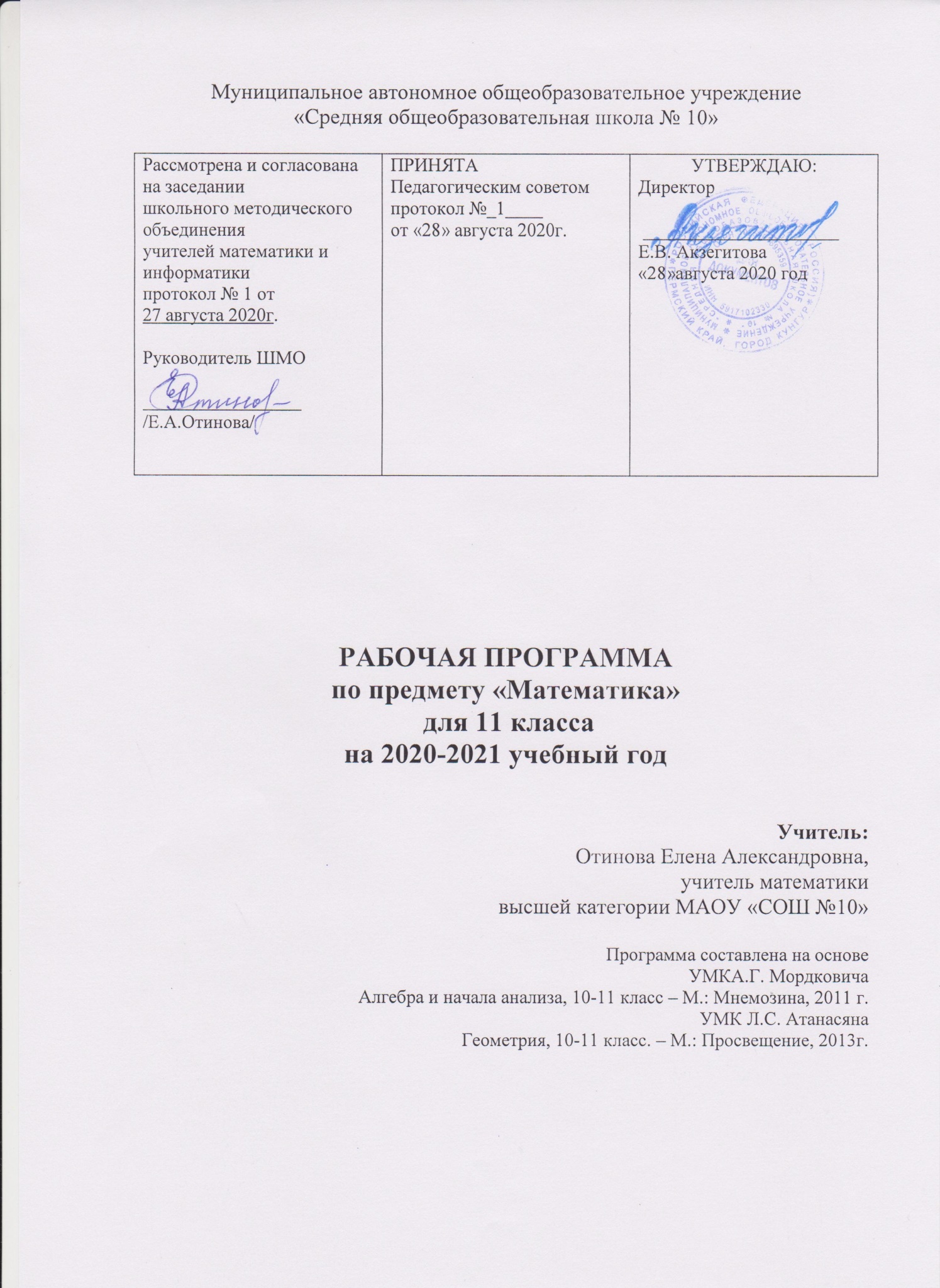 